Entering Short Term Disability With and Without FMLAEmployees enrolled in the Virginia Sickness and Disability program (VSDP) are eligible for Short Term Disability (STD) benefits based on the report provided by the Third Party Administrator (TPA) for the plan. The Action and Reason of with or without FMLA will determine the FMLA flag sent to PMIS. Completion of the FMLA pages in HRMS is optional. 	The following transactions can be entered into HRMS to place an employee on Short Term Disability (STD). Data entered for STD is obtained from the Daily Action Report (DAR) provided by the Third Party Administrator (TPA).  NOTE:  The TPA changed in May of 2015 and STD reports will no longer be provided in paper format and must be accessed on-line. Field names on the report provided by the new TPA may be differ from previous field names on the prior reports.  This document has been revised to accommodate the new field names but the process remains the same. For reference, see memorandum dated June 23, 2015 from Anne Waring to Executive HR Directors)NOTE: Transactions for STD with Workers’ Compensation must be entered into HRMS but are not currently interfaced to PMIS. Job DataNAVIGATION:  Workforce Administration>Job Information>Job Data>Work Location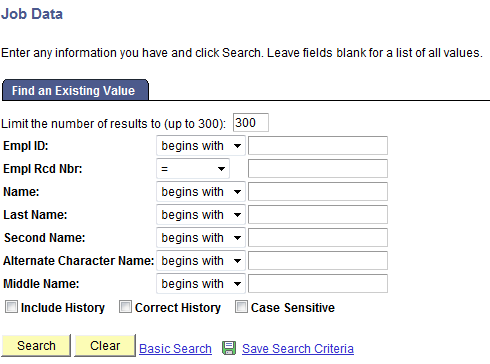 Enter the Empl ID of the employee going on disabilityClick SEARCHOn the Work Location tabClick + to Add a RowEffective Date -  Enter Disability Start Date from the Daily Action Report (DAR)  Report. This date excludes the 7 calendar day waiting period.  (This was previously the Benefit Start Date). This date must be the same as the Disability Start Date on the report. The Benefits Start Date on the DAR is the day Payments begin. Action – Choose from dropdown (STD with Pay)Reason – Choose from dropdown. Required to trigger a transaction to PMIS.Expected Return Date – Enter the Estimated RTW Date from the DAR Report. (This was previously the Authorized End Date). If an Estimated Return Date is not on the DAR, enter next business day. This is a required field. Failure to enter a data in this field will prevent your transaction from interfacing to PMIS.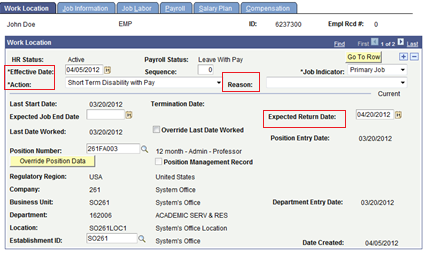 SAVEGo to Short Term Disability bolt-onVCCS STD Bolt-onThis page must be completed for the STD transactions to interface to PMIS.NAVIGATION:  VCCS HRMS>Human Resource>Short-Term DisabilityEmplID – Enter EmplID of the Employee on STDClick SEARCH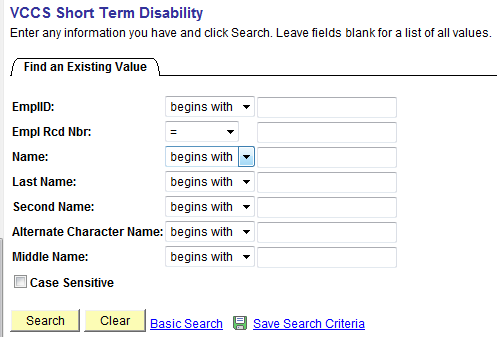 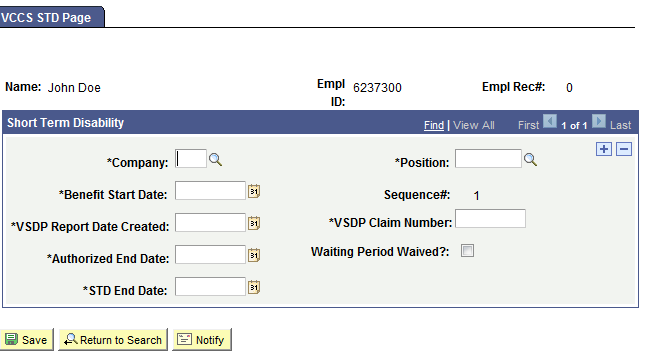 Name – DefaultsEmplID – DefaultsEmpl Rec# - DefaultsCompany – Enter 3 digit agency codePosition – Enter the position number of the employee on STDBenefits Start Date – Enter Disability Start Date from DAR report. (This was previously the Benefit Start Date) Date should be the same as the Effective Date on Job Data. Sequence # - Defaults. If additional rows are added, Sequence # will increase if the row is added after the highest sequence.VSDP Report Date Created- This should be the Execution Time indicated on the on-line report.   VSDP Claim Number – Enter first 10 digits of the Leave ID from DAR reportAuthorized End Date –Enter the Benefit End Date from the DAR report. (This was previously the Authorized End Date)Waiting Period Waived? – Use only if indicated on DAR report.  STD End Date –Enter the Projected STD Max Date from DAR report.  (This was previously the STD End Date) This is usually 26 weeks from the Disability Start Date.  This date can be calculated manually if not on the report. This date indicates the maximum period the employee may be on STD.  SAVENOTE:  If the dates for STD should change based on additional DARs, the data on the bolt-on must also be updated.  To add additional rows, navigate to the highest sequence number, click the  + sign to add a row then enter the new data.  To determine the highest sequence number, click View All at the top of the page.  Refer to steps above for the STD Bolt-on. Note: An employee may have more than one STD claim, but not at the same time.  Extend Leave Leave Extension for Short Term Disability is not currently interfaced to PMIS. Check PMIS to make sure the STD (PSE031) transaction is in PMIS prior to entering the Leave Extension. Although this transaction does not extend STD, the Leave Extension must still be keyed into HRMS and also into PMIS to maintain consistency between the two systems. Job DataNAVIGATION: Workforce Administration>Job Information>Job DataEnter EmplID of the employee whose leave will be extended. Click Search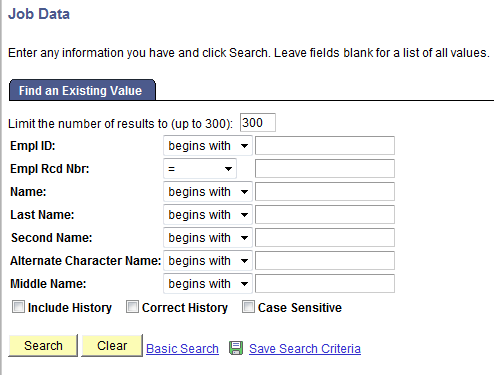 Add a row by clicking the + sign.Enter data on the Work Location tab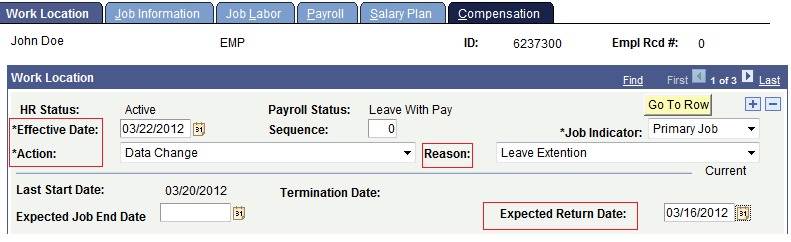 Effective Date – The date should be the date that was entered in the Expected Return Date field when the employee was placed on STD. Action – Choose Data ChangeReason – Choose Leave Extension Expected Return Date – Enter Estimated RTW Date from DAR documentation or the date that was entered in the Expected Return Date field when the employee was placed on STD.  Failure to enter a date in this field will prevent your transaction from interfacing. SAVESTD Bolt-on for Leave ExtensionThis step assumes the STD bolt-on was completed when the employee was placed on leave. NAVIGATION:  VCCS HRMS Menu>Human Resources>Short Term DisabilityEnter EmplID of the employee whose STD is being extended. 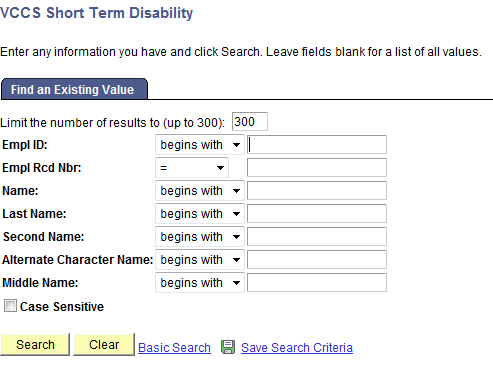 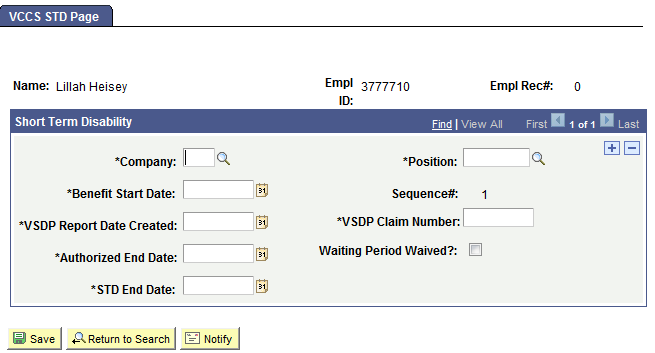 Add a Row by clicking the (+) signNOTE: There may be multiple rows on the STD bolt-on.  When adding a row, make sure you are adding the row after the latest sequence #. Click View All to see all rows on the STD bolt-on. Company – Enter your agency’s 3-digit codePosition – Enter the position # of the person on STDBenefit Start Date – Enter the original Disability Start Date of the STDVSDP Report Date Created- Enter the Execution Time from the on-line report for the Leave Extension.VSDP Claim Number – Enter the first 10 digits of the Leave ID number (should be same as prior row if same claim)Authorized End Date – Enter Benefit End Date from the DAR report.Waiting Period Waived? – Enter only if indicated on DAR report. STD End Date – Enter the Projected STD Max Date from DAR report. This date should be the same as the previous date since it represents the maximum 26 weeks of STD for which an employee is eligible. SAVEReturn from Leave These transactions return salaried employees from all types of leave.  Entered correctly, the transaction will trigger a PSE304 to PMIS.  The employee must have been placed on leave prior to returning from leave.  Make sure prior STD (PSE031) and Leave Extensions (PSE033) transactions have interfaced to PMIS.  Return from Leave does not need to be added to the bolt-on, only Job Data.Job DataNAVIGATION:  Workforce Administration>Job Information>Work Location Click the (+) sign to Add a Row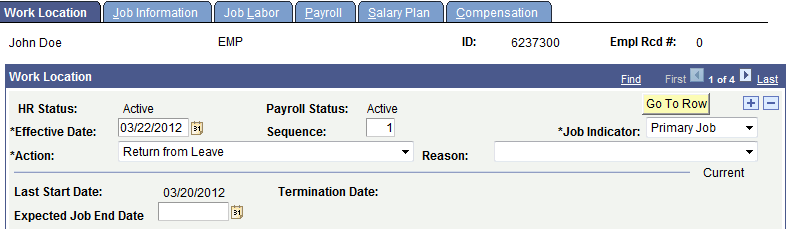 Effective Date – Enter Expected Return Date that was entered when the employee was placed on leave or the date the employee actually returns. Action – Choose Return from LeaveReason – Choose Return from STD. Do not use Return from STD with Restrictions as this is no longer an option in PMIS.SAVELong Term Disability The transactions are for an employee whose Short Term Disability (STD) has expired (reached the 26 weeks of STD for which they are entitled) and are moving to Long Term Disability (LTD).  The information to enter into fields is found from the DAR.  Only two LTD actions will be maintained in HRMS and all must be entered into PMIS.  No LTD transactions are interfaced to PMIS and must be manually entered.  The following transactions must be entered into PMIS and HRMSJob DataNAVIGATION: Workforce Administration>Job Information>Job Data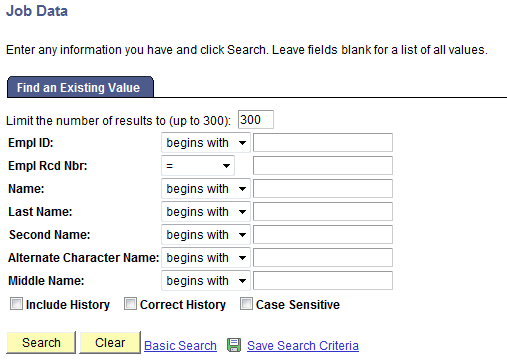 EmplID – Enter the ID of the person moving to LTDClick SEARCHAdd a Row	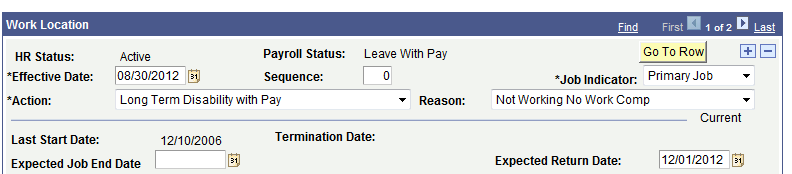 Effective Date – Enter the “From” date on the approved line of the DARAction – Choose LTD with PayReason – Choose from dropdownExpected Return Date –Enter Date after “Through” date from DAR reportSAVENOTE:  Time Reporter Data may need to be inactivated based on reason. If employee is being Terminated due to Long Term Disability enter the following: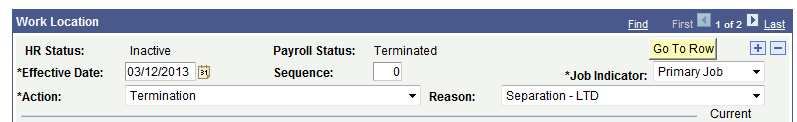 SAVEDecision Matrix – Short Term Disability (STD) (STD,Extend Leave, Return from Leave, Long Term Disability)Decision Matrix – Short Term Disability (STD) (STD,Extend Leave, Return from Leave, Long Term Disability)Decision Matrix – Short Term Disability (STD) (STD,Extend Leave, Return from Leave, Long Term Disability)Decision Matrix – Short Term Disability (STD) (STD,Extend Leave, Return from Leave, Long Term Disability)Decision Matrix – Short Term Disability (STD) (STD,Extend Leave, Return from Leave, Long Term Disability)WHEN TO USEACTIONREASONREASONPMIS TRANSACTIONA classified or faculty employee is on VSDP without Workers' Comp and without FMLA. Short Term Disability w PaySTD with no WC and w/o FMLASTD with no WC and w/o FMLATriggers a PSE031, Short Term Disability with No Workers' Comp and without FMLA transaction to PMIS.  A classified or faculty employee is on VSDP without Workers' Comp and with FMLA. Short Term Disability w PaySTD with no WC and with FMLASTD with no WC and with FMLATriggers a PSE031, Short Term Disability with No Workers' Comp and with FMLA transaction to PMIS.  A classified or faculty employee is on VSDP with Workers' Comp and without FMLA. Short Term Disability w PaySTD with WC and w/o FMLASTD with WC and w/o FMLANot currently interfacedA classified or faculty employee is on VSDP with Workers' Comp and with FMLA. Short Term Disability w PaySTD with WC and with FMLASTD with WC and with FMLANot currently interfacedDECISION MATRIX – EXTEND LEAVEDECISION MATRIX – EXTEND LEAVEDECISION MATRIX – EXTEND LEAVEDECISION MATRIX – EXTEND LEAVEDECISION MATRIX – EXTEND LEAVEWHEN TO USEACTIONACTIONREASONPMIS TRANSACTIONA classified or faculty employee has been placed on STD.Data ChangeData ChangeLeave ExtensionNot currently interfaced.FMLA eligibility has expired but STD leave is being extended.Data ChangeData ChangeRemove FMLA and Extend LeaveNot currently interfacedNOTE: Data on the STD bolt-on must be updated by adding a row and entering the revised data after the highest sequence #. NOTE: Data on the STD bolt-on must be updated by adding a row and entering the revised data after the highest sequence #. NOTE: Data on the STD bolt-on must be updated by adding a row and entering the revised data after the highest sequence #. NOTE: Data on the STD bolt-on must be updated by adding a row and entering the revised data after the highest sequence #. NOTE: Data on the STD bolt-on must be updated by adding a row and entering the revised data after the highest sequence #. DECISION MATRIX – RETURN FROM LEAVEDECISION MATRIX – RETURN FROM LEAVEDECISION MATRIX – RETURN FROM LEAVEDECISION MATRIX – RETURN FROM LEAVEDECISION MATRIX – RETURN FROM LEAVEA faculty employee is returning from STD.Return from LeaveReturn from LeaveReturn from Leave - FacultyTriggers a PSE304, Return from Leave-Faculty transaction to PMISA classified or faculty employee is returning from STD.Return from LeaveReturn from LeaveReturn from STDTriggers a PSE304, Return from Short Term disability transaction to PMISA classified or faculty employee is returning from Short Term Disability with work restrictionsReturn from LeaveReturn from LeaveReturn from STD w restrictionsDo not use. Not currently interfaced and no longer listed as an option in PMIS.DECISION MATRIX – LONG TERM DISABILITYDECISION MATRIX – LONG TERM DISABILITYDECISION MATRIX – LONG TERM DISABILITYDECISION MATRIX – LONG TERM DISABILITYDECISION MATRIX – LONG TERM DISABILITYWHEN TO USEACTIONACTIONREASONPMIS TRANSACTIONA classified or faculty employee has exceeded the 6 months maximum for STD and is unable to return to work TerminationTerminationSeparation - LTDNot interfacedA classified or faculty  employee has exceeded the 6 months maximum for STD and is placed on LTD but is able to work in some capacity Long Term Disability with PayLong Term Disability with PayLTD WorkingNot interfacedActionReasonInterfaceShort Term Disability w PaySTD with No WC and w/o FMLASends PSE031 to PMISShort Term Disability w PaySTD with No WC and with FMLASends PSE031 to PMISShort Term Disability w PaySTD with WC and w/o FMLANot currently interfacedShort Term Disability w PaySTD with WC and with FMLANot currently interfaced ActionReasonPMIS Data ChangeLeave ExtensionNot currently interfaced for STD. Data ChangeRemove FMLA and/or Extend LeaveNot currently interfaced. ActionReasonPMISReturn from LeaveReturn from STDTriggers a PSE304 Return from LeaveReturn from VSDP LTDTriggers a PSE304 Not currently interfacedReturn from LeaveReturn from STD w RestrictionsDon’t use. No longer an option in PMISActionReasonPMIS TransactionLong Term Disability w PayLTD WorkingNot interfacedTerminationSeparation, LTDNot interfacedActionReasonLTD with PayNot Working-No Workers CompLTD with PayVSDP No Workers CompLTD with PayVSDP Workers CompLTD with PayWorking with Workers CompTerminationPSE139 Separation-LTDReturn from DisabilityReturn from VSDP LTD 